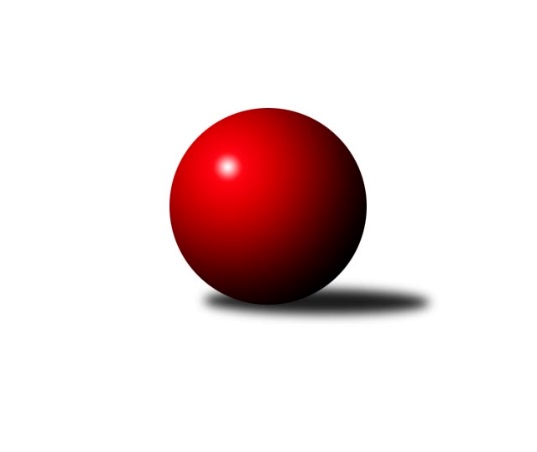 Č.18Ročník 2013/2014	15.2.2014Nejlepšího výkonu v tomto kole: 2582 dosáhlo družstvo: KK Šumperk ˝B˝Krajský přebor OL 2013/2014Výsledky 18. kolaSouhrnný přehled výsledků:TJ Kovohutě Břidličná ˝B˝	- KK Zábřeh  ˝C˝	10:6	2473:2338		14.2.KK PEPINO Bruntál	- TJ Horní Benešov ˝C˝	0:16	2195:2330		14.2.TJ  Krnov ˝B˝	- TJ Sokol Mohelnice	6:10	2361:2410		15.2.KKŽ Šternberk ˝A˝	- SKK Jeseník ˝B˝	6:10	2330:2355		15.2.KK Jiskra Rýmařov ˝B˝	- TJ Tatran Litovel	4:12	2405:2446		15.2.KK Šumperk ˝B˝	- Spartak Přerov ˝C˝	14:2	2582:2514		15.2.Tabulka družstev:	1.	TJ Horní Benešov ˝C˝	17	12	0	5	176 : 96 	 	 2445	24	2.	TJ Sokol Mohelnice	17	10	3	4	154 : 118 	 	 2485	23	3.	Spartak Přerov ˝C˝	17	11	0	6	149 : 123 	 	 2469	22	4.	KK Jiskra Rýmařov ˝B˝	16	9	3	4	149 : 107 	 	 2483	21	5.	TJ Kovohutě Břidličná ˝A˝	16	10	1	5	146 : 110 	 	 2464	21	6.	KK Šumperk ˝B˝	17	9	0	8	154 : 118 	 	 2451	18	7.	SKK Jeseník ˝B˝	17	8	1	8	132 : 140 	 	 2371	17	8.	TJ  Krnov ˝B˝	16	7	2	7	129 : 127 	 	 2399	16	9.	TJ Kovohutě Břidličná ˝B˝	17	7	2	8	130 : 142 	 	 2503	16	10.	TJ Tatran Litovel	17	8	0	9	126 : 146 	 	 2407	16	11.	KK PEPINO Bruntál	16	5	1	10	105 : 151 	 	 2411	11	12.	KK Zábřeh  ˝C˝	17	3	1	13	93 : 179 	 	 2355	7	13.	KKŽ Šternberk ˝A˝	16	2	0	14	85 : 171 	 	 2384	4Podrobné výsledky kola:	 TJ Kovohutě Břidličná ˝B˝	2473	10:6	2338	KK Zábřeh  ˝C˝	Petr Otáhal	 	 195 	 202 		397 	 0:2 	 409 	 	199 	 210		Jiří Karafiát	Miloslav Krchov	 	 216 	 204 		420 	 2:0 	 377 	 	193 	 184		František Langer	Zdeněk Chmela st.	 	 197 	 234 		431 	 2:0 	 350 	 	183 	 167		Marek Kejík	Zdeněk Fiury st.	 	 215 	 193 		408 	 0:2 	 419 	 	210 	 209		Miroslav Bodanský	Josef Veselý	 	 195 	 213 		408 	 2:0 	 370 	 	189 	 181		Václav Čamek	Zdeněk Fiury ml.	 	 199 	 210 		409 	 0:2 	 413 	 	204 	 209		Jiří Srovnal *1rozhodčí: střídání: *1 od 51. hodu Jan KolářNejlepší výkon utkání: 431 - Zdeněk Chmela st.	 KK PEPINO Bruntál	2195	0:16	2330	TJ Horní Benešov ˝C˝	Tomáš Janalík	 	 206 	 183 		389 	 0:2 	 397 	 	195 	 202		Jaromír Hendrych st.	Pavel Dvořák	 	 183 	 178 		361 	 0:2 	 381 	 	190 	 191		Michal Rašťák	Martin Kaduk	 	 181 	 204 		385 	 0:2 	 388 	 	192 	 196		Miloslav Petrů	František Ocelák	 	 171 	 180 		351 	 0:2 	 383 	 	182 	 201		Michal Vavrák	Zdeněk Hudec	 	 179 	 157 		336 	 0:2 	 390 	 	183 	 207		Luděk Zeman	Richard Janalík	 	 179 	 194 		373 	 0:2 	 391 	 	222 	 169		David Láčíkrozhodčí: Nejlepší výkon utkání: 397 - Jaromír Hendrych st.	 TJ  Krnov ˝B˝	2361	6:10	2410	TJ Sokol Mohelnice	Vítězslav Kadlec	 	 187 	 175 		362 	 0:2 	 390 	 	204 	 186		Dagmar Jílková	František Vícha	 	 180 	 178 		358 	 0:2 	 409 	 	187 	 222		Rostislav Krejčí	Miluše Rychová	 	 203 	 223 		426 	 2:0 	 419 	 	225 	 194		Jaroslav Jílek	Jiří Jedlička	 	 196 	 197 		393 	 0:2 	 398 	 	200 	 198		Zdeněk Šebesta	Lukáš Vaněk	 	 212 	 211 		423 	 2:0 	 404 	 	204 	 200		Zdeněk Sobota	Vladimír Vavrečka	 	 182 	 217 		399 	 2:0 	 390 	 	191 	 199		Tomáš Potácelrozhodčí: Nejlepší výkon utkání: 426 - Miluše Rychová	 KKŽ Šternberk ˝A˝	2330	6:10	2355	SKK Jeseník ˝B˝	Petr Pick	 	 219 	 213 		432 	 2:0 	 384 	 	183 	 201		Eva Křapková	Václav Šubert	 	 189 	 191 		380 	 0:2 	 410 	 	199 	 211		Martin Zavacký	Pavel Smejkal	 	 179 	 188 		367 	 0:2 	 388 	 	200 	 188		Karel Kučera	Pavel Ďuriš st.	 	 197 	 205 		402 	 2:0 	 389 	 	199 	 190		Jana Fousková	Emil Pick	 	 195 	 201 		396 	 2:0 	 391 	 	182 	 209		Miroslav Setinský	Zdeněk Vojáček	 	 171 	 182 		353 	 0:2 	 393 	 	195 	 198		Jaromíra Smejkalovározhodčí: Nejlepší výkon utkání: 432 - Petr Pick	 KK Jiskra Rýmařov ˝B˝	2405	4:12	2446	TJ Tatran Litovel	Martin Mikeska	 	 224 	 213 		437 	 2:0 	 385 	 	192 	 193		Ludvík Vymazal	Jiří Polášek	 	 196 	 184 		380 	 0:2 	 411 	 	203 	 208		Stanislav Brosinger	Petr Chlachula	 	 198 	 216 		414 	 2:0 	 396 	 	205 	 191		Jaroslav Vidim	Rudolf Starchoň	 	 193 	 210 		403 	 0:2 	 412 	 	217 	 195		Jaromír Janošec	Marek Hampl	 	 185 	 186 		371 	 0:2 	 404 	 	213 	 191		Miroslav Sigmund	Josef Mikeska	 	 196 	 204 		400 	 0:2 	 438 	 	227 	 211		Jiří Kráčmarrozhodčí: Nejlepší výkon utkání: 438 - Jiří Kráčmar	 KK Šumperk ˝B˝	2582	14:2	2514	Spartak Přerov ˝C˝	Miroslav Mrkos	 	 227 	 209 		436 	 2:0 	 426 	 	218 	 208		Jan Lenhart	Milan Vymazal	 	 201 	 202 		403 	 2:0 	 381 	 	191 	 190		Jaroslav Pěcha	Marek Zapletal	 	 198 	 253 		451 	 2:0 	 419 	 	212 	 207		Jiří Kohoutek	Michal Strachota *1	 	 187 	 198 		385 	 0:2 	 420 	 	219 	 201		Tomáš Havlíček	Petr Matějka	 	 217 	 236 		453 	 2:0 	 416 	 	221 	 195		Rostislav Petřík	Gustav Vojtek	 	 225 	 229 		454 	 2:0 	 452 	 	227 	 225		Michal Symerskýrozhodčí: střídání: *1 od 27. hodu Josef SuchanNejlepší výkon utkání: 454 - Gustav VojtekPořadí jednotlivců:	jméno hráče	družstvo	celkem	plné	dorážka	chyby	poměr kuž.	Maximum	1.	Zdeněk Fiury  ml.	TJ Kovohutě Břidličná ˝B˝	441.65	297.3	144.3	3.8	8/9	(459)	2.	Martin Mikeska 	KK Jiskra Rýmařov ˝B˝	435.07	298.2	136.9	5.4	9/9	(472)	3.	Lukáš Janalík 	KK PEPINO Bruntál	434.91	296.5	138.4	5.5	10/10	(457)	4.	Jiří Kropáč 	-- volný los --	433.51	291.3	142.2	4.3	9/10	(503)	5.	Michal Symerský 	Spartak Přerov ˝C˝	431.29	295.0	136.3	6.0	7/10	(452)	6.	Dušan Říha 	-- volný los --	426.14	293.8	132.3	4.6	10/10	(468)	7.	Josef Mikeska 	KK Jiskra Rýmařov ˝B˝	425.32	288.3	137.1	5.5	9/9	(447)	8.	Leopold Jašek 	-- volný los --	425.10	287.7	137.4	3.7	7/10	(479)	9.	Tomáš Potácel 	TJ Sokol Mohelnice	423.40	283.3	140.0	5.7	9/9	(473)	10.	Zdeněk Chmela  ml.	TJ Kovohutě Břidličná ˝B˝	423.24	290.4	132.9	4.3	9/9	(447)	11.	Stanislav Brosinger 	TJ Tatran Litovel	420.44	287.4	133.1	5.9	8/10	(462)	12.	Petr Chlachula 	KK Jiskra Rýmařov ˝B˝	419.89	287.9	132.0	6.5	9/9	(464)	13.	Miluše Rychová 	TJ  Krnov ˝B˝	419.41	290.7	128.8	6.8	8/10	(447)	14.	Radek Malíšek 	-- volný los --	419.00	286.6	132.4	4.3	10/10	(467)	15.	Ludvík Vymazal 	TJ Tatran Litovel	418.50	290.1	128.4	5.4	10/10	(456)	16.	Jan Doseděl 	TJ Kovohutě Břidličná ˝A˝	418.08	292.1	125.9	6.2	9/9	(442)	17.	Gustav Vojtek 	KK Šumperk ˝B˝	417.98	288.4	129.6	6.4	9/9	(469)	18.	Miloslav Krchov 	TJ Kovohutě Břidličná ˝B˝	416.55	285.9	130.6	5.1	7/9	(436)	19.	Rostislav Petřík 	Spartak Přerov ˝C˝	416.04	283.4	132.6	4.1	8/10	(476)	20.	Josef Veselý 	TJ Kovohutě Břidličná ˝B˝	415.38	292.1	123.2	7.2	6/9	(454)	21.	Jiří Kohoutek 	Spartak Přerov ˝C˝	415.26	292.3	123.0	6.8	9/10	(479)	22.	Jan Lenhart 	Spartak Přerov ˝C˝	415.25	290.8	124.5	7.1	8/10	(436)	23.	Rostislav Krejčí 	TJ Sokol Mohelnice	414.75	286.3	128.5	5.7	9/9	(453)	24.	Jiří Procházka 	TJ Kovohutě Břidličná ˝A˝	413.58	285.9	127.7	5.9	9/9	(433)	25.	Tomáš Janalík 	KK PEPINO Bruntál	413.51	286.5	127.0	5.2	9/10	(434)	26.	Petr Matějka 	KK Šumperk ˝B˝	413.07	287.2	125.9	5.7	9/9	(460)	27.	Jaromír Hendrych st. 	TJ Horní Benešov ˝C˝	412.79	284.6	128.2	6.5	10/10	(455)	28.	Ivo Mrhal  st.	TJ Kovohutě Břidličná ˝A˝	412.74	281.6	131.1	5.5	9/9	(443)	29.	Jan Körner 	KK Zábřeh  ˝C˝	412.41	280.8	131.6	6.4	7/9	(439)	30.	Karel Kučera 	SKK Jeseník ˝B˝	412.23	289.0	123.2	6.4	8/10	(453)	31.	Petr Pick 	KKŽ Šternberk ˝A˝	412.08	289.7	122.3	6.7	8/9	(433)	32.	Dagmar Jílková 	TJ Sokol Mohelnice	411.14	285.2	125.9	7.7	8/9	(468)	33.	Jaroslav Jílek 	TJ Sokol Mohelnice	410.86	285.8	125.0	8.1	9/9	(466)	34.	Leoš Řepka 	TJ Kovohutě Břidličná ˝A˝	410.72	278.9	131.9	4.9	8/9	(443)	35.	Jaromíra Smejkalová 	SKK Jeseník ˝B˝	410.27	281.1	129.2	5.1	9/10	(458)	36.	David Láčík 	TJ Horní Benešov ˝C˝	410.24	284.8	125.5	8.2	10/10	(482)	37.	Zdeněk Sobota 	TJ Sokol Mohelnice	409.72	289.1	120.6	6.3	6/9	(440)	38.	Zdeněk Šebesta 	TJ Sokol Mohelnice	408.62	288.4	120.2	7.9	9/9	(472)	39.	Jaroslav Pěcha 	Spartak Přerov ˝C˝	408.10	286.2	121.9	7.8	8/10	(436)	40.	Zdeněk Chmela  st.	TJ Kovohutě Břidličná ˝B˝	408.00	283.4	124.6	8.1	8/9	(443)	41.	Michal Strachota 	KK Šumperk ˝B˝	407.50	290.3	117.2	8.4	7/9	(463)	42.	Milan Vymazal 	KK Šumperk ˝B˝	406.36	283.8	122.5	6.6	9/9	(458)	43.	Jiří Polášek 	KK Jiskra Rýmařov ˝B˝	406.31	282.7	123.6	7.8	7/9	(454)	44.	Vladimír Vavrečka 	TJ  Krnov ˝B˝	406.18	285.8	120.4	5.9	9/10	(444)	45.	Petr Otáhal 	TJ Kovohutě Břidličná ˝B˝	406.10	286.4	119.7	7.3	7/9	(459)	46.	Jindřich Gavenda 	KKŽ Šternberk ˝A˝	405.34	282.0	123.3	6.5	7/9	(427)	47.	Luděk Zeman 	TJ Horní Benešov ˝C˝	405.00	286.3	118.7	8.2	8/10	(509)	48.	Miroslav Mrkos 	KK Šumperk ˝B˝	404.71	279.3	125.5	7.4	7/9	(469)	49.	Marek Hampl 	KK Jiskra Rýmařov ˝B˝	404.33	284.0	120.3	7.7	9/9	(453)	50.	Jiří Jedlička 	TJ  Krnov ˝B˝	403.73	281.3	122.4	10.2	10/10	(438)	51.	Jiří Karafiát 	KK Zábřeh  ˝C˝	402.82	281.2	121.7	8.0	6/9	(466)	52.	Michal Vavrák 	TJ Horní Benešov ˝C˝	402.66	280.2	122.4	8.5	10/10	(460)	53.	Rudolf Starchoň 	KK Jiskra Rýmařov ˝B˝	401.32	286.9	114.4	8.6	7/9	(431)	54.	Jaroslav Vidim 	TJ Tatran Litovel	401.31	282.6	118.7	7.4	10/10	(442)	55.	Martin Zavacký 	SKK Jeseník ˝B˝	401.09	281.7	119.4	8.3	9/10	(467)	56.	František Vícha 	TJ  Krnov ˝B˝	400.84	282.2	118.7	6.9	10/10	(475)	57.	Jiří Večeřa 	TJ Kovohutě Břidličná ˝A˝	400.83	278.8	122.0	6.2	9/9	(450)	58.	Václav Čamek 	KK Zábřeh  ˝C˝	400.41	278.8	121.6	8.1	9/9	(454)	59.	Michal Rašťák 	TJ Horní Benešov ˝C˝	397.71	283.0	114.7	8.9	10/10	(458)	60.	Vítězslav Kadlec 	TJ  Krnov ˝B˝	396.19	277.7	118.5	9.2	9/10	(489)	61.	Václav Gřešek 	KKŽ Šternberk ˝A˝	395.50	273.0	122.5	8.5	6/9	(431)	62.	Miroslav Bodanský 	KK Zábřeh  ˝C˝	394.21	277.0	117.2	9.0	9/9	(448)	63.	Jan Tögel 	-- volný los --	393.74	275.9	117.9	7.9	9/10	(448)	64.	Miroslav Sigmund 	TJ Tatran Litovel	393.52	286.1	107.4	10.1	8/10	(470)	65.	Pavel Ďuriš st. 	KKŽ Šternberk ˝A˝	393.30	276.2	117.1	8.0	7/9	(405)	66.	Pavel Smejkal 	KKŽ Šternberk ˝A˝	393.25	276.5	116.8	8.9	9/9	(460)	67.	Zdeněk Vojáček 	KKŽ Šternberk ˝A˝	392.14	274.2	117.9	8.7	9/9	(422)	68.	František Ocelák 	KK PEPINO Bruntál	391.78	279.4	112.4	9.4	10/10	(453)	69.	Pavel Dvořák 	KK PEPINO Bruntál	391.50	277.7	113.8	9.5	10/10	(456)	70.	Richard Janalík 	KK PEPINO Bruntál	391.33	276.4	114.9	8.0	8/10	(421)	71.	Jana Fousková 	SKK Jeseník ˝B˝	388.32	275.9	112.4	8.8	9/10	(470)	72.	František Všetička 	-- volný los --	386.91	274.3	112.6	8.7	8/10	(424)	73.	František Langer 	KK Zábřeh  ˝C˝	382.25	272.8	109.5	9.3	9/9	(424)	74.	Eva Křapková 	SKK Jeseník ˝B˝	378.37	265.2	113.2	10.5	10/10	(426)		Petr Kozák 	TJ Horní Benešov ˝C˝	448.50	295.0	153.5	3.5	2/10	(488)		Rostislav Cundrla 	SKK Jeseník ˝B˝	440.31	290.4	149.9	3.9	4/10	(475)		Pavel Ďuriš ml. 	KKŽ Šternberk ˝A˝	436.00	311.0	125.0	8.0	1/9	(436)		Jaromír Hendrych ml. 	TJ Horní Benešov ˝C˝	434.98	300.0	134.9	5.7	6/10	(487)		Iveta Krejčová 	TJ Sokol Mohelnice	429.67	294.2	135.5	5.5	2/9	(439)		Jan Petko 	KK Šumperk ˝B˝	429.00	290.0	139.0	4.0	1/9	(429)		Jaromír Janošec 	TJ Tatran Litovel	426.17	283.9	142.3	4.9	6/10	(461)		Stanislav Beňa  st.	Spartak Přerov ˝C˝	426.00	297.8	128.2	6.5	2/10	(445)		Čestmír Řepka 	TJ Kovohutě Břidličná ˝A˝	425.00	283.4	141.6	2.9	4/9	(462)		Dušan Sedláček 	TJ Sokol Mohelnice	425.00	288.0	137.0	6.5	1/9	(427)		Petr Šrot 	KK Šumperk ˝B˝	425.00	301.0	124.0	9.0	1/9	(425)		Zdeněk Fiury  st.	TJ Kovohutě Břidličná ˝B˝	422.35	289.9	132.5	6.0	5/9	(449)		Jaroslav Krejčí 	Spartak Přerov ˝C˝	421.76	290.8	131.0	4.2	5/10	(476)		Josef Šrámek 	-- volný los --	420.84	290.9	129.9	3.2	5/10	(480)		Lukáš Vaněk 	TJ  Krnov ˝B˝	419.63	292.4	127.3	5.0	2/10	(425)		Libor Čermák 	-- volný los --	418.45	286.3	132.2	5.8	4/10	(446)		Adam Běláška 	KK Šumperk ˝B˝	417.50	290.5	127.0	5.8	4/9	(437)		Marek Zapletal 	KK Šumperk ˝B˝	417.28	282.4	134.8	3.2	3/9	(477)		Ludovít Kumi 	TJ Sokol Mohelnice	415.75	286.6	129.1	5.4	4/9	(485)		Jiří Kráčmar 	TJ Tatran Litovel	415.52	281.9	133.7	4.7	6/10	(466)		Tomáš Fiury 	TJ Kovohutě Břidličná ˝A˝	411.65	284.2	127.5	4.5	5/9	(430)		Václav Pumprla 	Spartak Přerov ˝C˝	411.05	284.5	126.6	3.8	5/10	(450)		Petr Dankovič ml. 	TJ Horní Benešov ˝C˝	411.00	285.5	125.5	6.0	2/10	(440)		Emil Pick 	KKŽ Šternberk ˝A˝	409.96	284.5	125.5	5.8	5/9	(437)		Kamil Vinklárek 	KKŽ Šternberk ˝A˝	408.00	270.0	138.0	9.0	1/9	(408)		Michal Ihnát 	KK Jiskra Rýmařov ˝B˝	407.42	286.2	121.3	8.5	4/9	(428)		Miloslav Petrů 	TJ Horní Benešov ˝C˝	405.38	281.8	123.6	9.1	4/10	(437)		Libor Daňa 	Spartak Přerov ˝C˝	405.33	282.9	122.5	6.5	5/10	(434)		Vladimír Štrbík 	TJ Kovohutě Břidličná ˝B˝	404.55	279.9	124.7	8.7	4/9	(441)		Martin Vitásek 	KK Zábřeh  ˝C˝	404.17	284.5	119.7	7.5	3/9	(421)		Tomáš Havlíček 	Spartak Přerov ˝C˝	396.38	279.2	117.2	8.2	4/10	(425)		Miroslav Setinský 	SKK Jeseník ˝B˝	395.97	286.8	109.2	8.5	5/10	(436)		Anna Drlíková 	TJ Sokol Mohelnice	395.00	289.0	106.0	9.5	2/9	(414)		Josef Novotný 	KK PEPINO Bruntál	394.11	274.2	119.9	7.1	3/10	(430)		Marek Kejík 	KK Zábřeh  ˝C˝	393.00	282.3	110.8	11.5	2/9	(416)		Josef Suchan 	KK Šumperk ˝B˝	392.64	269.7	123.0	6.9	5/9	(452)		Miroslav Štěpán 	KK Zábřeh  ˝C˝	392.13	269.3	122.8	8.8	4/9	(429)		Anna Dosedělová 	TJ Kovohutě Břidličná ˝A˝	390.50	273.5	117.0	8.5	2/9	(400)		Martin Kaduk 	KK PEPINO Bruntál	389.25	284.5	104.8	11.0	2/10	(405)		Petra Rozsypalová 	SKK Jeseník ˝B˝	388.75	273.3	115.5	10.5	4/10	(451)		Jaromír Čech 	TJ  Krnov ˝B˝	388.47	280.2	108.3	10.3	6/10	(427)		Přemysl Janalík 	KK PEPINO Bruntál	388.25	270.5	117.8	10.0	4/10	(440)		Jiří Srovnal 	KK Zábřeh  ˝C˝	387.20	279.1	108.1	11.4	5/9	(422)		Jan Kolář 	KK Zábřeh  ˝C˝	383.22	269.9	113.3	8.2	3/9	(430)		Jaroslav Zelinka 	TJ Kovohutě Břidličná ˝A˝	382.50	267.0	115.5	9.0	2/9	(384)		Jan Mlčák 	KK PEPINO Bruntál	382.00	278.0	104.0	12.0	1/10	(382)		Jiří Vrobel 	TJ Tatran Litovel	380.00	271.0	109.0	10.3	3/10	(407)		Zdeněk Hudec 	KK PEPINO Bruntál	378.73	268.3	110.5	11.3	6/10	(409)		Otto Nagy 	-- volný los --	377.00	276.0	101.0	14.0	1/10	(377)		Pavel Pěruška 	TJ Tatran Litovel	377.00	281.0	96.0	16.0	1/10	(377)		Václav Šubert 	KKŽ Šternberk ˝A˝	376.50	268.3	108.2	10.6	5/9	(390)		Jaroslav Ďulík 	TJ Tatran Litovel	373.85	267.3	106.6	9.5	5/10	(414)		Miroslav Adámek 	KK Šumperk ˝B˝	369.50	267.0	102.5	16.5	2/9	(392)		Ota Pidima 	TJ Kovohutě Břidličná ˝A˝	364.00	250.0	114.0	5.0	1/9	(364)		Jana Ovčačíková 	KK Jiskra Rýmařov ˝B˝	364.00	283.0	81.0	15.0	1/9	(364)		Jitka Kovalová 	TJ  Krnov ˝B˝	363.00	252.3	110.7	12.7	3/10	(373)		Pavel Jalůvka 	TJ  Krnov ˝B˝	360.00	266.3	93.8	13.8	2/10	(395)		Alena Vrbová 	SKK Jeseník ˝B˝	355.47	254.1	101.4	12.5	5/10	(404)		Ladislav Žanda 	KK Zábřeh  ˝C˝	341.00	247.0	94.0	12.0	1/9	(341)		Martin Hampl 	TJ Tatran Litovel	339.67	240.7	99.0	15.7	3/10	(376)		Luboš Blinka 	TJ Tatran Litovel	337.00	261.0	76.0	21.0	1/10	(337)Sportovně technické informace:Starty náhradníků:registrační číslo	jméno a příjmení 	datum startu 	družstvo	číslo startu
Hráči dopsaní na soupisku:registrační číslo	jméno a příjmení 	datum startu 	družstvo	Program dalšího kola:19. kolo21.2.2014	pá	17:00	SKK Jeseník ˝B˝ - KK PEPINO Bruntál	22.2.2014	so	9:00	TJ Tatran Litovel - TJ  Krnov ˝B˝				-- volný los -- - KK Šumperk ˝B˝	22.2.2014	so	9:00	Spartak Přerov ˝C˝ - KK Zábřeh  ˝C˝	22.2.2014	so	9:00	TJ Sokol Mohelnice - KKŽ Šternberk ˝A˝	22.2.2014	so	13:00	KK Jiskra Rýmařov ˝B˝ - TJ Kovohutě Břidličná ˝B˝	22.2.2014	so	13:30	TJ Horní Benešov ˝C˝ - TJ Kovohutě Břidličná ˝A˝	Nejlepší šestka kola - absolutněNejlepší šestka kola - absolutněNejlepší šestka kola - absolutněNejlepší šestka kola - absolutněNejlepší šestka kola - dle průměru kuželenNejlepší šestka kola - dle průměru kuželenNejlepší šestka kola - dle průměru kuželenNejlepší šestka kola - dle průměru kuželenNejlepší šestka kola - dle průměru kuželenPočetJménoNázev týmuVýkonPočetJménoNázev týmuPrůměr (%)Výkon4xGustav VojtekŠumperk B4546xJiří Kropáč---112.674514xPetr MatějkaŠumperk B4532xMiluše RychováKrnov B109.154261xMichal SymerskýSp.Přerov C4524xGustav VojtekŠumperk B109.034546xJiří Kropáč---4513xPetr MatějkaŠumperk B108.794535xMarek ZapletalŠumperk B4511xMichal SymerskýSp.Přerov C108.554523xJiří KráčmarLitovel4383xLukáš VaněkKrnov B108.38423